Time Travelling with a Hamster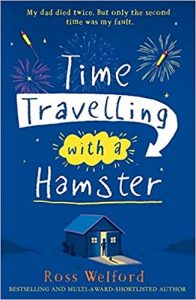 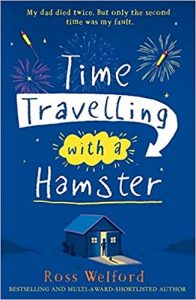 p. 20-22Grandpa Byron – What do we know about him?3:2:1 Write 3 things that you definitely know about him. Write 2 things you don’t know yet. Write 1 question that you would like answering. Prediction: What do you think dad has written in the letter? Explain with evidence. Why do you think he has to wait 16 hours before opening the letter?